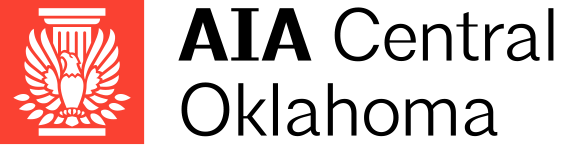 Application for Consideration for 2019 Associate Director PositionNAME:_________________________________________________________________________________________FIRM: _________________________________________________________________________________________ADDRESS: ______________________________________________________________________________________CITY / STATE/ ZIP: _______________________________________________________________________________PHONE: __________________________________________________ FAX: __________________________________EMAIL: _________________________________________________________________________________________Please tell us a little about yourself.  ( education, your career goals, etc. )Please tell us about your involvement in AIA Central Oklahoma over the past three years.  What committees have you served on?  What events have you participated in?  What events have you volunteered your time towards?NAME: __________________________________________________________________________________________Please tell us why you would be the best candidate for this position.  What goals do you have for the position?Do you have the support of your firm?  Will your firm support the time needed to serve in the position?  (An estimated average of time for the position is 6-8 hours a month). Please share with us any additional information you think is important for us to consider when appointing the new Associate Director.Signature: ___________________________________________________ Date: _______________________________Please email your application to AIA Central Oklahoma at aiacoc@cox.net by Friday, December 7, 2018.